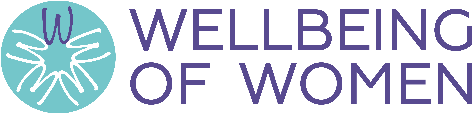 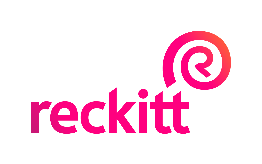 Research Project Grant: Period Pain in AdolescenceExpression of Interest FormDeadline for Expressions of Interest is 1.00 p.m. on Thursday 9 May 2024Please Email your Expression of Interest to research@wellbeingofwomen.org.uk by the closing deadline. Applicants will receive e-mail confirmation, normally within 48 hours, that the submission has been received. If confirmation is not received, please phone the Wellbeing of Women office on 020 3697 6350. The Research Project Grant Scheme: Period Pain in AdolescenceApplications are invited for a Research Project Grant, to be undertaken in the UK, focused on period pain in adolescence. We are particularly interested in understanding the following key areas but are not limiting the scope of the call to only these areas:The role of Pharmacists, Primary Care (GPs, sexual and reproductive health services) and other healthcare providers in education on the topic of this call,Education in schools/school curriculumsThe myths and misunderstandings around period pain,Barriers to good self-management and treatment,Impact of period pain on school/higher education attendance and aspects of quality of life, including for example upon relationships, hobbies, as an early experience of serious pain. We are open to other ideas brought to us by the community and welcome to this call any proposal which focuses on the overarching topic of addressing period pain in adolescence.We anticipate that this research call will attract studies from a broad range of research fields and methodologies around the topic of period pain in adolescence and may include qualitative approaches. We welcome ideas from communities interested in menstrual related pain and it is important that proposals are diversely inclusive. We encourage collaborative applications across disciplines, with patient and public involvement and engagement at the centre. The call will not fund basic laboratory-based research projects, nor projects that are focused on severe and chronic pain as a consequence of known endometriosis or adenomyosis.The focus of the call is on addressing the under researched area of mild, moderate and strong pain in adolescents associated with their periods. Projects that are specifically looking at treatment from gynaecologists within secondary care is out of scope. Other than the above exclusions, the scope for proposals is not limited, other than by the focus of addressing period pain in adolescence. The research should maintain a focus on producing results which can be linked to practical outcomes, such as, but not limited to, insights that inform policy makers, head teachers and other educators, school nurses, pharmacy staff, employers, and parents. If you are unsure if your idea is appropriate for this funding, please get in touch by emailing research@wellbeingofwomen.org.uk or calling 020 3697 6350.Title of Proposal Application DetailsThe ResearchPrincipal Applicant NameJob Title/PositionHost InstitutionDepartmentTelephoneEmailDetails of the multidisciplinary team supporting this proposalDetails of the multidisciplinary team supporting this proposalDetails of the multidisciplinary team supporting this proposalNameJob TitleHost InstitutionEstimated Start dateEstimated DurationAmount of Funding likely to be required (£)(note upper funding limit of £300,000)The Need: Please explain the need for the proposed research and details of the prospective outcomes and expected benefits in terms of improvement to women’s and girls’ health. (Max 500 words)The Research Question: Please detail the research question you are planning to address.How you plan to address the Research Question: Please provide the proposed plan of research including the aims, objectives, design, methodology and highlighting any patient and public involvement to date or proposed in the research (Max 500 Words)Expected Outputs and Potential Impact: Please describe the expected outputs and how they might impact the health and wellbeing of women and girls. (Max 500 words)